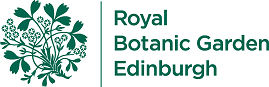 Botanic Cottage Community Cook Club 10th October 2020 Triple veg macaroni cheese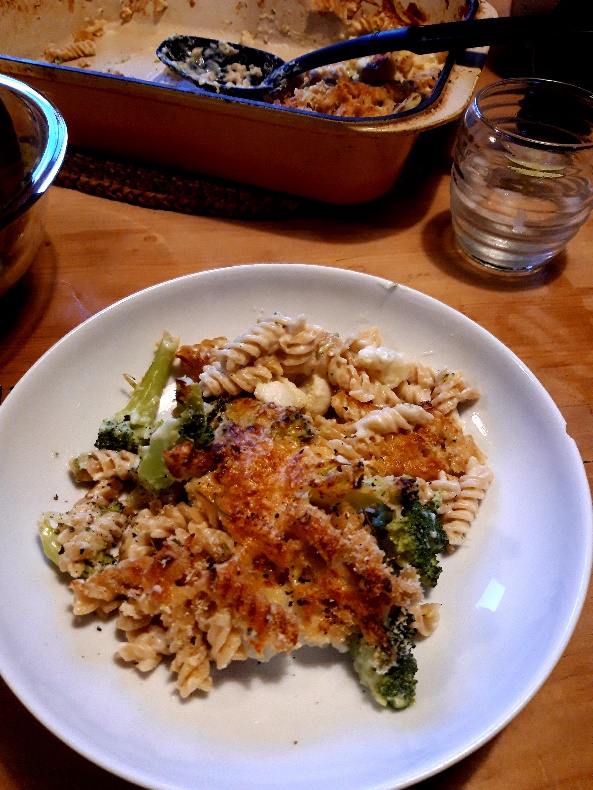 Ingredients350g macaroni or other pasta1 heaped tbsp butter1 tbsp olive oil1 heaped tbsp plain flour600ml milk1 leek, washed and finely sliced1 head broccoli, broken/sliced into small florets1 head cauliflower, broken/sliced into small florets150g cheddar, grated plus a little extra for the top2 tbsp grated parmesan, optional 3 tbsp breadcrumbssalt and pepperServes 4You will need two pans, a colander, a large oven dish, a jug, a wooden spoon or whiskMethod1. Preheat the oven to 180 degrees. 2. Bring a large pan of water to the boil, add a generous pinch of salt and cook the pasta for six minutes. 3. Add the broccoli and cauliflower to the pasta and cook for two more minutes. Drain reserving half a mug of starchy pasta water. 4. Meanwhile make your cheese and leek sauce. Wash and finely chop the leek into thin slices. Heat the butter and olive oil and add the leek. Cook gently for 3-4 minutes until the leek is softening. 5. Add the flour and stir to make a thick paste with the butter and leeks. Continue to cook for one minute. 6. Start adding the milk a little at a time, stirring to incorporate and thicken. Keep going until you have used all the milk. Cook for 5 minutes more until the sauce is thick and creamy. 7. Add the grated cheddar and stir until melted. Taste for seasoning and add salt and pepper if needed. 8. Add the pasta, broccoli and cauliflower to the cheese sauce and then transfer to an oven dish. You want the sauce to be generously coating the pasta. If it seems a bit dry then you can add some of the reserved pasta water or a little more milk. 9. Top the pasta with the breadcrumbs, parmesan or extra grated cheddar.10. Bake in the oven for 20-30 minutes until golden and bubbling